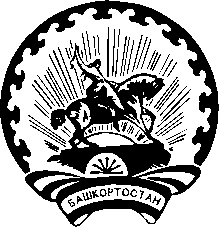 Р Е Ш Е Н И Е08 апреля 2024 года                                                                     № 122/2 – 5    с. АрхангельскоеО проведении конкурса по вопросам избирательного права и избирательного процесса среди граждан с ограниченными физическими возможностями здоровья старше 18 лет на территории муниципального района Архангельский район Республики БашкортостанНа основании постановления Центральной избирательной комиссии Республики Башкортостан от 28 марта  2024 года  №75/5-7 «О проведении республиканских конкурсов по вопросам избирательного права и избирательного процесса среди граждан с ограниченными физическими возможностями», в соответствии с пунктом 9 статьи 26 Федерального закона «Об основных гарантиях избирательных прав и права на участие в референдуме граждан Российской Федерации», частью 6 статьи 25 Кодекса Республики Башкортостан о выборах, в целях повышения правовой культуры, формирования активной гражданской позиции и привлечения избирателей с ограниченными физическими возможностями территориальная избирательная комиссия муниципального района Архангельский район                        Республики Башкортостан решила:1. Провести 16 апреля 2024 года конкурс по вопросам избирательного права и избирательного процесса среди граждан с ограниченными физическими возможностями здоровья старше 18 лет.2. Создать конкурсную комиссию по проведению конкурса по вопросам избирательного права и избирательного процесса среди граждан с ограниченными физическими возможностями здоровья старше 18 лет в составе:ведущая конкурса – Желтова Л.М. – секретарь территориальной избирательной комиссии;помощник ведущего конкурса – Шпон Н.А. – специалист по комплексной реабилитации ГАУ социального обслуживания населения Архангельский дом-интернат для престарелых и инвалидов «Милосердие»;Жюри конкурсной комиссии:- Габитов М.Г. – председатель территориальной избирательной комиссии;- Ринкман Е.Р. - член территориальной избирательной комиссии с правом решающего голоса.3. Контроль за исполнением настоящего решения возложить на секретаря территориальной избирательной комиссии муниципального района Архангельский район Республики Башкортостан Желтову Л.М.Председатель						М.Г. Габитов 	Секретарь							Л.М. Желтова территориальная избирательная комиссия муниципального района архангельский район республики башкортостан БАШҠОРТОСТАН РЕСПУБЛИКАҺЫАРХАНГЕЛ РАЙОНЫ МУНИЦИПАЛЬ РАЙОН ТЕРРИТОРИАЛЬ ҺАЙЛАУ КОМИССИЯҺЫ